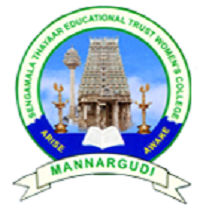       Sengamala Thayaar Educational Trust Women’s College(Affiliated to Bharathidasan University)                            (Accredited with ‘A’ Grade {3.45/4.00} By NAAC)                                 (An ISO 9001:2015 Certified Institution)  Sundarakkottai, Mannargudi-614 016.Thiruvarur (Dt.), Tamil Nadu, IndiaSUBJECT NAME : DISTRIBUTED TECHNOLOGIES                                                                SUBJECT CODE  : P16CS22                                                                PREPARED BY    : T. TAMILSELVI,                      ASSISTANT PROFESSOR,                                                                               PG & RESEARCH DEPARTMENT OF COMPUTER SCIENCE                                                         S.T.E.T WOMEN’S COLLEGE, MANNARGUDI. UNIT VWEB SERVICES - INTRODUCTIONWEB SERVICESA software system designed to support interaction over network.Accessed over a network such as internet and executed on a remote system hosting the requested services.It refers to client and servers that communicate over the HTTP protocol.Two categoriesBig web services:Use XML messages that follow the SOAP standard .Machine readable description of the operations offered by the service written in Web Services Description Language (WSDL).Restful Web Services:Web services can convert your application into web applications.WS published, found and used through web.What are web services?An application componentsCommunicate	using open protocolsSelf-contained	and self-describingDiscovered using UDDI (Universal Description Discovery and Integration)Used by other applicationsXML basis for web services.Web services are set of tools can be used in no. of ways.Three common stylesRPC	(Remote Procedure Call)SOA ( Service Oriented Architecture)REST (REpresentational State Transfer)RPCSERVICE	SERVICEREQUESTER	PROVIDERPresent a distributed	function or method	.All interface that is familiar to many developersWSDL operation	is the basic unit of RPCFirst	web services	tools focussed on RPCLoosely coupled.SOABasic unit of communication is messagerather than an operation.Referred as “message oriented” services.Supported by most major software vendors and industry analysts.Loose coupling .REPRESENTATIONAL STATE TRANSFERAttempt to emulate HTTP & similar protocols by constrain the interface to a set of well known standard operations.(Eg) GET, POST, PUT, DELETEFocus is on interacting with stateful resources, rather than messages or operations.Use WSDL to describe SOAP messaging over HTTP which defines the operations.WORKING WITH WEB SERVICESXML + HTTP is the basic web service platform.XML provides a language used between different platforms and programming languagesAlso express complex messages and functions.HTTP protocol is the most used Internet Protocol.WEB SERVICES PLATFORM ELEMENTSSOAP	(Simple Object Access Protocol)UDDI	(Universal Description Discovery andIntegration)WSDL	(Web Services Description Language)NEED FOR WEB	SERVICESPrevious	years WS are not	fast	enough.Interoperability has highest priority.Major platforms could access the web using web browsers, different platforms couldn’t interact.Built around web browser standards .Can be used by any browser on any	platform.For these platforms work together web applications were developed.Web Applications - Simply Applications that run on web.Web services	take web applications to the next level.Publish its function or message to the rest of the world.Web services use XML to code and to decode data and SOAP to transport it.Two types ofuses:Reusable application component.Connect existing softwareUDDIUNIVERSAL DESCRIPTIOIN DISCOVERY & INTEGRATIONPlatform independent.XML language protocol that includes registry by which business worldwide can lists themselves on internet.It is a directory service where companies can register and search for web servicesIt is a directory for storing information about web servicesA directory of storing web services interface described by WSDL.It communicates	through SOAP.Built into the MS.Net platformUses WWW consortium(W3C) and Internet Engineering Task Force(IETF) ,Internet standards such as XML, HTTP & DNS protocol.It uses WSDL to describe interfaces to web services.Additionally cross platform programming features are addressed by adopting SOAP, known as XML protocol messaging specifications.Any sizes of industry or business can benefit from UDDI.It is a registry for businesses worldwide to list themselves on the internet.Business registry : 3 componentsWhite pages – Address, contact & known identifiers.Yellow pages -	Industrial categorizations based on standard taxonomies.Green pages – Technical information aboutservicesPROBLEMSMaking	it possible	to discover theright business	from the millions	currently online.Defining		how to enable commerce once the preferred business	is discovered.Reaching	new customers & increasing	access to current customers.Expanding	offerings & extending	market reach.Solving customer – driven need to remove barriers to allow for rapid participation in the global internet economy.Describing services & business processes programmatically in a single, open & secure environment.WSDLWSDLWeb Service Description Language.Specification defining how to describe web services in a common XML grammar.Describe 4 pieces of data:Interface Information – Describing all publicly available functions.Data Type Information – For all message request & message responses.Binding Information – About the transport	protocol to be used.Address Information – For locating the specified service.Represents a contract between the service requestor and service provider.Java interface represents a contract between client code and active java object.Language and platform independent and used to describe SOAP services.Using WSDL, client can locate a web service & invoke any of its publicly available functions.We can also automate this process, enabling applications to easily integrate new services with little or no manual code.WSDL SPECIFICATIONIt	is an xml grammar for describing	web services specifications.Divided into 6 major	elements:definitionstypesmessageportTypebindingserviceDefinitions:Root elements of WSDL documents.Defines the name of the web service.Declares multiple namespaces used throughout the remainder of the documents.- Contains all the service elements described here.Types:Describes all the data types used between the client & the server.Not specific typing system, but uses W3C XML schema specification as its default choice.Strings & Integers.Messages:Describes one-way message, whether it is a single message request or single message response.Defines the name of the message & contains zero (or) more message part elements.Refers to message parameters or message return values.Port Type:Combines multiple message elements to form a complete one-way or round trip operation.Combine one request or one response messageBinding:Describes specifics of how the service will be implemented on the wire.Service:- Defines address for invoking the specified service.Additionally	some of the utility elements: Documentation	-	Used to provide human-readable documentation	&can be included inside any other WSDL element.Import	-	Used to import other	WSDLdocument (or) XML schemas.-	Enables more modular WSDL documents.